Lampiran 1Identitas PenulisNama	:	Fauzia Anum NasutionJenis Kelamin	:	PerempuanJurusan	:	ManajemenFakultas	:	EkonomiAsal Perguruan Tinggi	:	Universitas Muslim Nusantara Al Washliyah MedanJudul Penelitian	:	Pengaruh Atribut Produk Terhadap Peningkatan Penjualan pada PT. Jakarana Tama Food Industri Cabang  Medan.		Dengan ini saya mohon kesediaan saudara/ iuntuk mengisi daftar kuaesioner. Informasi yang anda berikan hanya semata-mata untuk melengkapi data penelitian dalam rangka penyusunan skripsi. Untuk itu, isilah kuesioner ini dengan jawaban yang sebenar-benarnya. Atas kesediaan saudara/i, saya ucapkan terimakasih.Medan,    Agustus 2018PenelitiFauzia Anum NasutionKeterangan :berilah tanda checklist (√) pada kotak yang sesuai dengan identitas anda!IdentitasResponden :No.Responden	 :Jenis Kelamin			: 	Laki-lakiPerempuanUmur	:		>25 tahun				25-40 tahunPendidikan	:	S1		DIII  		SMAPetunjuk Pengisian :Pilihlah jawaban paling tepat menurut anda.Bacalah setiap pertanyaan dengan seksama.Isilah semua nomor dengan memilih satu diantara 10 alternatif jawaban dengan memberikan tanda cheklist (√) pada kolom yang sudah disediakan.Alternatif jawaban adalah sebagai berikut :Keterangan :					NilaiSS		= Sangat Setuju			  5S		= Setuju				  4KS		= Kurang Setuju			  3TS		= Tidak Setuju				  2STS		= Sangat Tidak Setuju			  1Jawablah semua jawaban yang ada tanpa ada yang terlewat..DAFTAR PERNYATAANAtribut Produk  (X)Tingkat Penjualan (Y)Lampiran 2 Lampiran 3Tabel Frekuensi Atribut Produk  (X)Tabel Frekuensi Peningkatan Penjualan  (Y)Lampiran 4 Lampiran 5Validitas dan Realibilitas Atribut ProdukValiditas dan Realibilitas Atribut ProdukLampiran 6 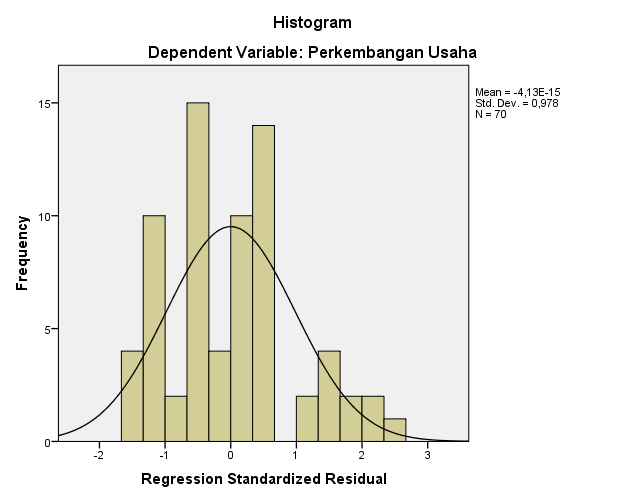 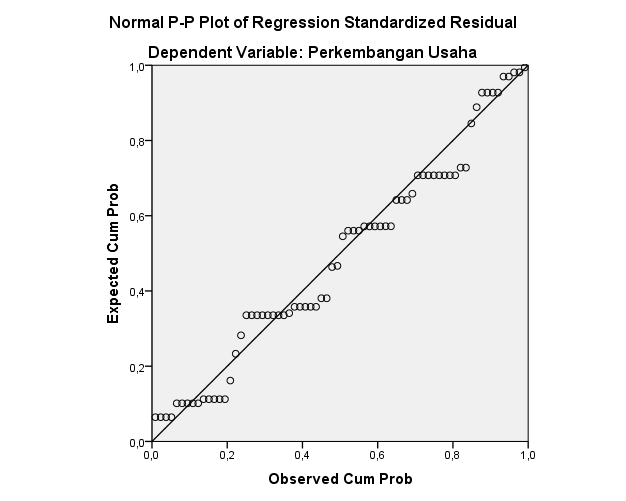 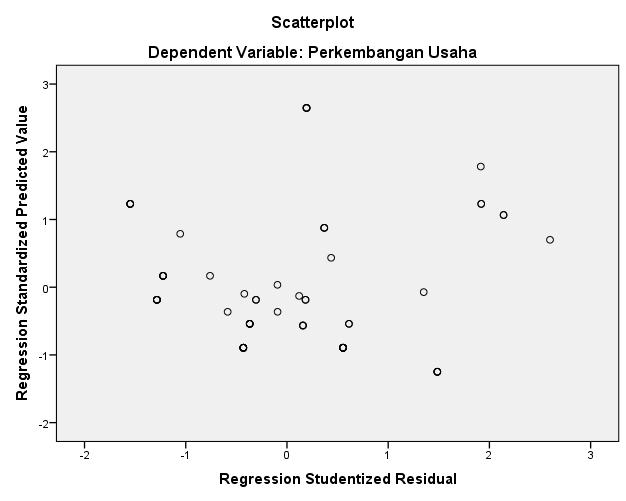 Lampiran 7t tabel (N-2)NoPernyataanSSSKSTSSTSMerekMerekMerekMerekMerekMerek1. Merek Mie Gaga ini tidak terlalu terkenal, sehingga sedikit yang ingin membeli mie tersebut.2.Konsumen sangat sering membeli mie , dengan merek mie gaga karena rasanya lezat.3.Selain mie konsumen juga mengonsumsi produk gaga yang lain nya dan banyak peminatnya.KemasanKemasanKemasanKemasanKemasanKemasan4.Karyawan merasa konsumen tidak pernah mengeluh masalah kemasan dari suatu produk yang dikeluarkan.5.Konsumen sangat menyukai kemasan dan rasa mie gaga yang sering berganti-ganti. Sehingga konsumen tidak pernah bosan untuk mencicipi varian dan kemasan baru yang dikeluarkan.Pemberian LabelPemberian LabelPemberian LabelPemberian LabelPemberian LabelPemberian Label6.Karyawan selalu memperhatikan bentuk dan label pada kemasan mie gaga agar tidak terjadinya cacat.7.Pemberian label dan harga yang dibuat sangat sesuai dengan atribut produk.8.PT. Jakarana Tama Food Industri Cabang Medan sudah meminta ijin pada BPOM dalam pemberian label dalam atribut produk.PelengkapPelengkapPelengkapPelengkapPelengkapPelengkap9.Aroma dan rasa  mie gaga memiliki ciri khas sendiri yang sulit dibandingkan dengan produk mie sejenisnya10.Informasi dan harga yang disampaikan sangat sesuai dengan kualitas produk.NoPernyataanSSSKSTSSTSKondisi dan Kemampuan MenjualKondisi dan Kemampuan MenjualKondisi dan Kemampuan MenjualKondisi dan Kemampuan MenjualKondisi dan Kemampuan MenjualKondisi dan Kemampuan Menjual1. Transaksi jual beli haruslah melibatkan 2 pihak, yakni pihak pembeli (Konsumen) dan pihak penjual.2.Karyawan memiliki strategi-strategi khusus untuk menjual produknya, baik memberikan diskon dan promo beli 2 gratis 1.Kondisi PasarKondisi PasarKondisi PasarKondisi PasarKondisi PasarKondisi Pasar3.Dengan semakin banyaknya produk sejenis yang ditawarkan oleh perusahaan lain, membuat produk mie gaga kalah saing.4.Kondisi pasar yang semakin hari semakin berkembang, membuat perusahaan sulit untuk bersaing.ModalModalModalModalModalModal5.Untuk memperkenalkan barangnya kepada konsumen, biasanya perusahaan memberikan promosi, alat transportasi, tempat peragaan baik dalam perusahaan maupun luar. Semua ini membutuhkan modal.6.Perusahaan tidak perna kekurangan modal, karena penjualan setiap tahunnya meningkat dari waktu kewaktu.Kondisi Organisasi perusahaanKondisi Organisasi perusahaanKondisi Organisasi perusahaanKondisi Organisasi perusahaanKondisi Organisasi perusahaanKondisi Organisasi perusahaan7.Dengan ditunjang sarana yang lengkap dalam memproduksi barang, membuat para pekerja lebih nyaman dalam mengerjakannya8.Kondisi organisasi perusahaan yang semakin hari semakin membaik, membuat konsumen lebih tertarik membeli produk yang dihasilkan, sehingga peningkatan penjualan akan semakin meningkat.Harga Harga Harga Harga Harga Harga 9. Harga yang ditawarkan perusahaan terhadap produk yang dihasilkan, sudah sangat maksimal dan menuhi standar.10.Harga yang terlalu mahal membuat konsumen berpikir dua kali untuk mengkonsumsi produk yang dihasilkan perusahaan.Model SummaryModel SummaryModel SummaryModel SummaryModel SummaryModelRR SquareAdjusted R SquareStd. Error of the Estimate1,754a,569,5572,12199a. Predictors: (Constant), Pengembangan Produka. Predictors: (Constant), Pengembangan Produka. Predictors: (Constant), Pengembangan Produka. Predictors: (Constant), Pengembangan Produka. Predictors: (Constant), Pengembangan ProdukCoefficientsaCoefficientsaCoefficientsaCoefficientsaCoefficientsaCoefficientsaCoefficientsaModelModelUnstandardized CoefficientsUnstandardized CoefficientsStandardized CoefficientstSig.ModelModelBStd. ErrorBetatSig.1(Constant)7,7575,0771,528,1351Atribut Produk,830,120,7546,896,000a. Dependent Variable:Peningkatan Penjualan a. Dependent Variable:Peningkatan Penjualan a. Dependent Variable:Peningkatan Penjualan a. Dependent Variable:Peningkatan Penjualan a. Dependent Variable:Peningkatan Penjualan a. Dependent Variable:Peningkatan Penjualan a. Dependent Variable:Peningkatan Penjualan VAR00001VAR00001VAR00001VAR00001VAR00001VAR00001FrequencyPercentValid PercentCumulative PercentValid4,003181,681,681,6Valid5,00718,418,4100,0ValidTotal38100,0100,0VAR00002VAR00002VAR00002VAR00002VAR00002VAR00002FrequencyPercentValid PercentCumulative PercentValid4,002668,468,468,4Valid5,001231,631,6100,0ValidTotal38100,0100,0VAR00003VAR00003VAR00003VAR00003VAR00003VAR00003FrequencyPercentValid PercentCumulative PercentValid4,003284,284,284,2Valid5,00615,815,8100,0ValidTotal38100,0100,0VAR00004VAR00004VAR00004VAR00004VAR00004VAR00004FrequencyPercentValid PercentCumulative PercentValid4,003284,284,284,2Valid5,00615,815,8100,0ValidTotal38100,0100,0VAR00005VAR00005VAR00005VAR00005VAR00005VAR00005FrequencyPercentValid PercentCumulative PercentValid4,002873,773,773,7Valid5,001026,326,3100,0ValidTotal38100,0100,0VAR00006VAR00006VAR00006VAR00006VAR00006VAR00006FrequencyPercentValid PercentCumulative PercentValid4,002771,171,171,1Valid5,001128,928,9100,0ValidTotal38100,0100,0VAR00007VAR00007VAR00007VAR00007VAR00007VAR00007FrequencyPercentValid PercentCumulative PercentValid3,0025,35,35,3Valid4,003078,978,984,2Valid5,00615,815,8100,0ValidTotal38100,0100,0VAR00008VAR00008VAR00008VAR00008VAR00008VAR00008FrequencyPercentValid PercentCumulative PercentValid4,003489,589,589,5Valid5,00410,510,5100,0ValidTotal38100,0100,0VAR00009VAR00009VAR00009VAR00009VAR00009VAR00009FrequencyPercentValid PercentCumulative PercentValid4,003181,681,681,6Valid5,00718,418,4100,0ValidTotal38100,0100,0VAR00010VAR00010VAR00010VAR00010VAR00010VAR00010FrequencyPercentValid PercentCumulative PercentValid4,002668,468,468,4Valid5,001231,631,6100,0ValidTotal38100,0100,0VAR00001VAR00001VAR00001VAR00001VAR00001VAR00001FrequencyPercentValid PercentCumulative PercentValid4,002873,773,773,7Valid5,001026,326,3100,0ValidTotal38100,0100,0VAR00002VAR00002VAR00002VAR00002VAR00002VAR00002FrequencyPercentValid PercentCumulative PercentValid4,002257,957,957,9Valid5,001642,142,1100,0ValidTotal38100,0100,0VAR00003VAR00003VAR00003VAR00003VAR00003VAR00003FrequencyPercentValid PercentCumulative PercentValid4,002976,376,376,3Valid5,00923,723,7100,0ValidTotal38100,0100,0VAR00004VAR00004VAR00004VAR00004VAR00004VAR00004FrequencyPercentValid PercentCumulative PercentValid3,0012,62,62,6Valid4,002976,376,378,9Valid5,00821,121,1100,0ValidTotal38100,0100,0VAR00005VAR00005VAR00005VAR00005VAR00005VAR00005FrequencyPercentValid PercentCumulative PercentValid4,002771,171,171,1Valid5,001128,928,9100,0ValidTotal38100,0100,0VAR00006VAR00006VAR00006VAR00006VAR00006VAR00006FrequencyPercentValid PercentCumulative PercentValid4,002565,865,865,8Valid5,001334,234,2100,0ValidTotal38100,0100,0VAR00007VAR00007VAR00007VAR00007VAR00007VAR00007FrequencyPercentValid PercentCumulative PercentValid3,0025,35,35,3Valid4,002976,376,381,6Valid5,00718,418,4100,0ValidTotal38100,0100,0VAR00008VAR00008VAR00008VAR00008VAR00008VAR00008FrequencyPercentValid PercentCumulative PercentValid4,003386,886,886,8Valid5,00513,213,2100,0ValidTotal38100,0100,0VAR00009VAR00009VAR00009VAR00009VAR00009VAR00009FrequencyPercentValid PercentCumulative PercentValid4,002873,773,773,7Valid5,001026,326,3100,0ValidTotal38100,0100,0VAR00010VAR00010VAR00010VAR00010VAR00010VAR00010FrequencyPercentValid PercentCumulative PercentValid4,002257,957,957,9Valid5,001642,142,1100,0ValidTotal38100,0100,0Tabulasi Data Variabel Atribut Produk (X)Tabulasi Data Variabel Atribut Produk (X)Tabulasi Data Variabel Atribut Produk (X)Tabulasi Data Variabel Atribut Produk (X)Tabulasi Data Variabel Atribut Produk (X)Tabulasi Data Variabel Atribut Produk (X)Tabulasi Data Variabel Atribut Produk (X)Tabulasi Data Variabel Atribut Produk (X)Tabulasi Data Variabel Atribut Produk (X)Tabulasi Data Variabel Atribut Produk (X)Tabulasi Data Variabel Atribut Produk (X)Tabulasi Data Variabel Atribut Produk (X)Tabulasi Data Variabel Atribut Produk (X)Tabulasi Data Variabel Atribut Produk (X)Tabulasi Data Variabel Atribut Produk (X)Tabulasi Data Variabel Atribut Produk (X)Tabulasi Data Variabel Atribut Produk (X)No RespondenNo Item PertanyaanNo Item PertanyaanNo Item PertanyaanNo Item PertanyaanNo Item PertanyaanNo Item PertanyaanNo Item PertanyaanNo Item PertanyaanNo Item PertanyaanNo Item PertanyaanNo Item PertanyaanNo Item PertanyaanNo Item PertanyaanNo Item PertanyaanJumlahJumlahNo Responden1234567788991010JumlahJumlah1444444444444444040244444444444444404034444544444444441414444444444444444040545444444444455424265544554444555546467444445444444444141845544444444455434394444443344444439391044454544444444424211545545554455444646124444444444444440401344444444444444404014555555555555555050154444444444444440401645445455554455454517454454555544554545184444444444444440401955555555555555505020444444444444444040214444444444444440402254554555445544464623444545444444444242244444443344444439392545544444444455434326444445444444444141275544554444555546462845444444444455424229444444444444444040304444544444444441413144444444444444404032444444444444444040334444444444444440403444444444444444404035444454444444444141364444444444444440403745444444444455424238554455444455554646Tabulasi Data Tingkat Penjualan  (Y)Tabulasi Data Tingkat Penjualan  (Y)Tabulasi Data Tingkat Penjualan  (Y)Tabulasi Data Tingkat Penjualan  (Y)Tabulasi Data Tingkat Penjualan  (Y)Tabulasi Data Tingkat Penjualan  (Y)Tabulasi Data Tingkat Penjualan  (Y)Tabulasi Data Tingkat Penjualan  (Y)Tabulasi Data Tingkat Penjualan  (Y)Tabulasi Data Tingkat Penjualan  (Y)Tabulasi Data Tingkat Penjualan  (Y)Tabulasi Data Tingkat Penjualan  (Y)Tabulasi Data Tingkat Penjualan  (Y)Tabulasi Data Tingkat Penjualan  (Y)Tabulasi Data Tingkat Penjualan  (Y)Tabulasi Data Tingkat Penjualan  (Y)Tabulasi Data Tingkat Penjualan  (Y)Tabulasi Data Tingkat Penjualan  (Y)No RespondenNo Item PertanyaanNo Item PertanyaanNo Item PertanyaanNo Item PertanyaanNo Item PertanyaanNo Item PertanyaanNo Item PertanyaanNo Item PertanyaanNo Item PertanyaanNo Item PertanyaanNo Item PertanyaanJumlahJumlahNo Responden12345667788991010JumlahJumlah155555555555555550502555344444445555444435555555444455554848455444444444555544445454444444444455424264544555444444554444744444554444444441418455444444444455434394444444334444443939104445455444444444242115455455554455444646124444444444444444040134444444444444444040145555555555555555050154444444444444444040164544544555544554545174544544555544554545184444444444444444040195555555555555555050204444444444444444040214444444444444444040225455455554455444646234445455444444444242244444444334444443939254554444444444554343264444455444444444141275544555444455554646284544444444444554242294444444444444444040304444544444444444141314444444444444444040324444444444444444040334444444444444444040344444444444444444040354444544444444444141364444444444444444040374544444444444554242385544555444455554646Tabulasi Variabel X dan YTabulasi Variabel X dan YTabulasi Variabel X dan YTabulasi Variabel X dan YTabulasi Variabel X dan YTabulasi Variabel X dan YN0XY1X2Y12XY1140501600250020002404416001936176034148168123041968440441600193617605424217641764176464644211619362024741411681168116818434318491849184993939152115211521104242176417641764114646211621162116124040160016001600134040160016001600145050250025002500154040160016001600164545202520252025174545202520252025184040160016001600195050250025002500204040160016001600214040160016001600224646211621162116234242176417641764243939152115211521254343184918491849264141168116811681274646211621162116284242176417641764294040160016001600304141168116811681314040160016001600324040160016001600334040160016001600344040160016001600354141168116811681364040160016001600374242176417641764384646211621162116Jumlah 15991622675956961068510Reliability StatisticsReliability StatisticsCronbach's AlphaN of Items,88110Item-Total StatisticsItem-Total StatisticsItem-Total StatisticsItem-Total StatisticsItem-Total StatisticsScale Mean if Item DeletedScale Variance if Item DeletedCorrected Item-Total CorrelationCronbach's Alpha if Item DeletedVAR0000137,89476,637,794,857VAR0000237,76326,726,594,871VAR0000337,92117,156,560,873VAR0000437,92117,264,501,877VAR0000537,81586,965,524,877VAR0000637,78956,819,570,873VAR0000737,97376,675,650,867VAR0000837,97377,324,581,873VAR0000937,89476,637,794,857VAR0001037,76326,726,594,871Reliability StatisticsReliability StatisticsCronbach's AlphaN of Items,88410Item-Total StatisticsItem-Total StatisticsItem-Total StatisticsItem-Total StatisticsItem-Total StatisticsScale Mean if Item DeletedScale Variance if Item DeletedCorrected Item-Total CorrelationCronbach's Alpha if Item DeletedVAR0000138,42118,034,765,862VAR0000238,26328,199,600,874VAR0000338,44748,416,626,872VAR0000438,50008,689,472,883VAR0000538,39478,408,581,875VAR0000638,34218,393,554,877VAR0000738,55268,200,641,871VAR0000838,55268,849,590,876VAR0000938,42118,034,765,862VAR0001038,26328,199,600,874DfLevel Of SignificanceLevel Of SignificanceDfTwo-TailsTwo-TailsDf0,050,10112,7066,31424,3032,92033,1822,35342,7762,13252,5712,01562,4471,94372,3651,89582,3061,86092,2621,833102,2281,812112,2011,796122,1791,782132,1601,771142,1451,761152,1311,753162,1201,746172,1101,740182,1011,740192,0931,729202,0861,725212,0801,721222,0741,717232,0691,714242,0641,711252,0601,708262,0561,706272,0521,703282,0481,701292,0451,699302,0421,697312,0401,696322,0371,694332,0351,692342,0321,691352,0301,690362,2081,688372,0261,687382,0241,686392,0231,685402,0211,684412,0201,683422,0181,682432,0171,681442,0151,680452,0141,679462,0131,679472,0121,678482,0111,677492,0101,677502,0091,676512,0081,675522,0071,675532,0061,674542,0051,674552,0041,673562,0031,673572,0021,672582,0021,672592,0011,671602,0001,671611,9991,670621,9981,669631,9981,669641,9961,668651,9961,667661,9961,667671,9951,666681,9951,665691,9941,665701,9941,664Tabel r Product MomentTabel r Product MomentTabel r Product MomentTabel r Product MomentTabel r Product MomentTabel r Product MomentTabel r Product MomentTabel r Product MomentTabel r Product MomentTabel r Product MomentTabel r Product MomentTabel r Product MomentPada Sig.0,05 (Two Tail)Pada Sig.0,05 (Two Tail)Pada Sig.0,05 (Two Tail)Pada Sig.0,05 (Two Tail)Pada Sig.0,05 (Two Tail)Pada Sig.0,05 (Two Tail)Pada Sig.0,05 (Two Tail)Pada Sig.0,05 (Two Tail)Pada Sig.0,05 (Two Tail)Pada Sig.0,05 (Two Tail)Pada Sig.0,05 (Two Tail)Pada Sig.0,05 (Two Tail)NRNrNRNrNRNR10.997410.301810.2161210.1771610.1542010.13820.950420.297820.2151220.1761620.1532020.13730.878430.294830.2131230.1761630.1532030.13740.811440.291840.2121240.1751640.1522040.13750.754450.288850.2111250.1741650.1522050.13660.707460.285860.2101260.1741660.1512060.13670.666470.282870.2081270.1731670.1512070.13680.632480.279880.2071280.1721680.1512080.13590.602490.276890.2061290.1721690.1502090.135100.576500.273900.2051300.1711700.1502100.135110.553510.271910.2041310.1701710.1492110.134120.532520.268920.2031320.1701720.1492120.134130.514530.266930.2021330.1691730.1482130.134140.497540.263940.2011340.1681740.1482140.134150.482550.261950.2001350.1681750.1482150.133160.468560.259960.1991360.1671760.1472160.133170.456570.256970.1981370.1671770.1472170.133180.444580.254980.1971380.1661780.1462180.132190.433590.252990.1961390.1651790.1462190.132200.423600.2501000.1951400.1651800.1462200.132210.413610.2481010.1941410.1641810.1452210.131220.404620.2461020.1931420.1641820.1452220.131230.396630.2441030.1921430.1631830.1442230.131240.388640.2421040.1911440.1631840.1442240.131250.381650.2401050.1901450.1621850.1442250.130260.374660.2391060.1891460.1611860.1432260.130270.367670.2371070.1881470.1611870.1432270.130280.361680.2351080.1871480.1601880.1422280.129290.355690.2341090.1871490.1601890.1422290.129300.349700.2321100.1861500.1591900.1422300.129310.344710.2301110.1851510.1591910.1412310.129320.339720.2291120.1841520.1581920.1412320.128330.334730.2271130.1831530.1581930.1412330.128340.329740.2261140.1821540.1571940.1402340.128350.325750.2241150.1821550.1571950.1402350.127360.320760.2231160.1811560.1561960.1392360.127370.316770.2211170.1801570.1561970.1392370.127380.312780.2201180.1791580.1551980.1392380.127390.308790.2191190.1791590.1551990.1382390.126400.304800.2171200.1781600.1542000.1382400.126